BUDYNEK POLSKIEGO CZERWONEGO KRZYŻA W WARSZAWIEREMONT 6 PIĘTRA BID COVER LETTER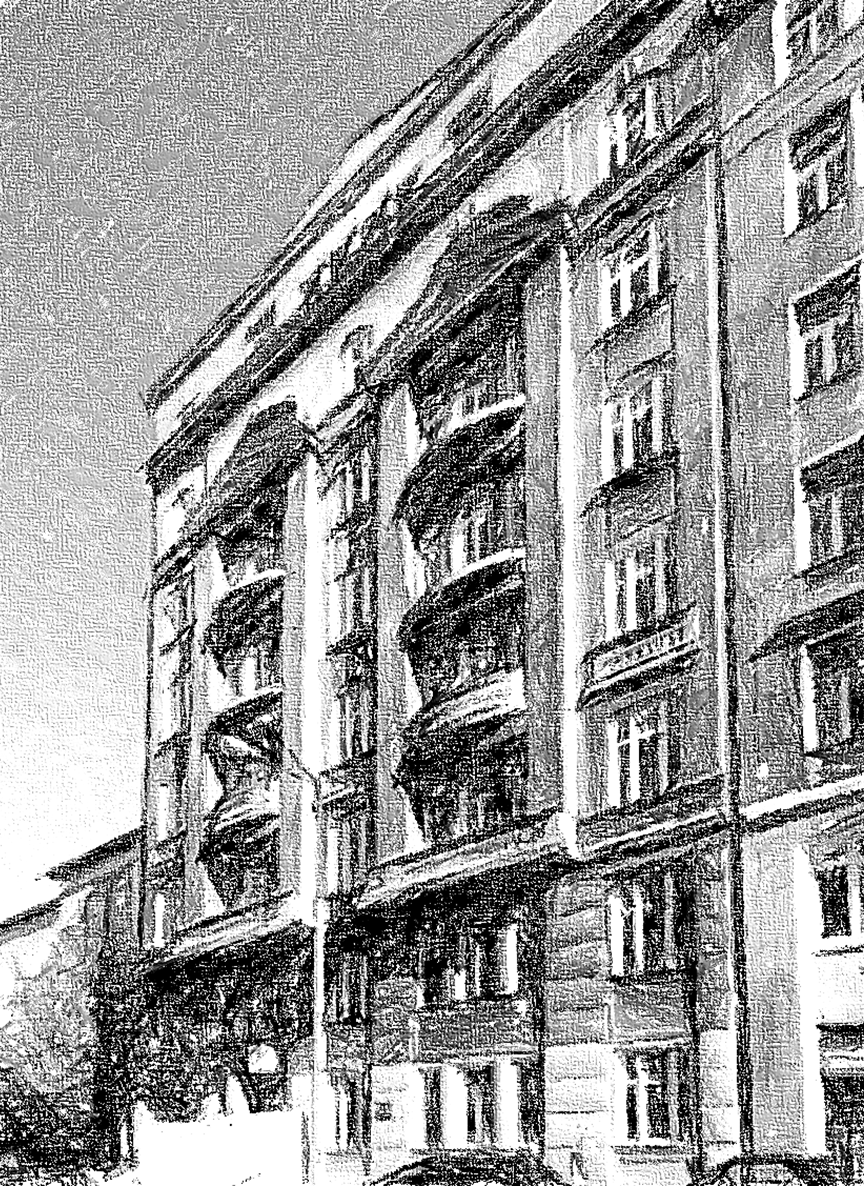 9 SIERPNIA 2023Ja/My, niżej podpisany/-i(-e) przedstawiciel/-e(-ki) firmy, niniejszym oferuję/-emy usługi w zakresie wykonania robót na 6 piętrze budynku według specyfikacji dostarczonej na podstawie poniższej Oferty:Zaproszenie do wzięcia udziału w przetargu na Generalne Wykonawstwo z dnia 9 sierpnia 2023 roku;Załącznik 1:	Tender design package;Załącznik 2: 	Bills of Quantities;Załącznik 3:	Works contract draft;Załącznik 4: 	Financial review form;Załącznik 5: 	IFRC General terms and conditions;Załącznik 6:	Kodeks postępowania etycznego PCK (PCK Ethical code of conduct);Załącznik 7:     IFRC Code of conduct;Załącznik 8:	Declaration of undertaking;Załącznik 9: 	Bid Cover Letter;Załącznik 10:	Financial proposal;Załącznik 11:	Pozwolenie na budowę (Building Permit).Zobowiązuję/-emy się, w przypadku przyjęcia mojej/naszej Oferty, do rozpoczęcia świadczenia Usług w ciągu dziesięciu (10) dni roboczych od dnia otrzymania od Klienta zlecenia rozpoczęcia oraz do wykonania i dostarczenia całości Usług objętych Umową w Terminie na Wykonanie określonym w Zaproszeniu do wzięcia udziału w przetargu.Następujące dokumenty, należycie wypełnione przeze mnie/nas i załączone wg kolejności (i parafowane oraz podpisane przeze mnie/nas) stanowią integralną część Oferty:Odpis aktualny z KRS;Dokument poświadczający pełnomocnictwo do podpisania oferty, upoważnienie (jeżeli dotyczy);Sprawozdania finansowe i ostatnie raporty z audytu (2 lata) podpisane przez audytora;Należycie wypełniona Rejestracja Dostawcy (może pochodzić z etapu wstępnej ankiety);Zaświadczenie z Urzędu Skarbowego i ZUS nie starsze niż 2 miesiące;Załącznik 4: Financial review form;Załącznik 5: IFRC General terms and conditions;Załącznik 6: Kodeks postępowania etycznego PCK (PCK Ethical code of conduct) – podpis tylko na stronie 13;Załącznik 7: IFRC Code of conduct;Załącznik 8: Declaration of undertaking;Szczegółowe referencje z projektów o adekwatnej skali wraz ze zdjęciami i danymi kontaktowymi do przedstawiciela klienta.Dokumenty niezbędne do poświadczenia przed Mazowieckim Wojewódzkim Konserwatorem Zabytków (MWKZ), że kierownik budowy posiada doświadczenie wymagane do wykonywania pracy w obiekcie zabytkowym.Program prac renowacyjnych z podziałem na tygodnie. Zakładana data rozpoczęcia prac – 1 października 2023.Umieściłem(-am)/-liśmy(-łyśmy) Ofertę finansową (Załącznik 10) z rozbiciem cen (wypełnione Bills of Quantities) w osobnej kopercie, zgodnie z instrukcją zawartą w Zaproszeniu do wzięcia udziału w przetargu.Jeżeli moja/nasza Oferta zostanie przyjęta, zawrę/-rzemy i utrzymam/-y ubezpieczenie OC od wszelkiego ryzyka budowlanego (CAR) oraz, uzgodnione w Umowie, zabezpieczenie należytego wykonania Umowy.Wyrażam/-y zgodę na związanie się niniejszą Ofertą przez okres dziewięćdziesięciu (90) dni od daty wskazanej jako termin składania ofert, jest ona dla mnie/nas wiążąca i może zostać przyjęta przez Klienta w dowolnym momencie przed upływem ww. okresu dziewięćdziesięciu (90) dni. W przypadku przyjęcia mojej/naszej Oferty do czasu przygotowania i zawarcia Umowy, niniejsza Oferta, wraz z Państwa pisemną akceptacją, będzie stanowić dla nas wiążące zobowiązanie.Rozumiem/-y, że Klient ma całkowitą swobodę co do tego, którą Ofertę przyjąć i że nie jest zobowiązany do zaakceptowania Oferty z najniższą ceną ani żadnej Oferty.Potwierdzam/-y otrzymanie następującej korespondencji i załączników do Oferty oraz potwierdzam/-y, że uwzględniliśmy je w naszej Ofercie:Dodatki do Oferty:……………………………………………………………………………………………………………………..…………………………………………………………………………………………………………..………… ……………………………………………………………………………………………………………………..…………………………………………………………………………………………………………..………… ……………………………………………………………………………………………………………………..Warunki niezgodne z dokumentacją przetargową (jeśli dotyczy):………………………………………………………………………………………………….………………………………………………………………………………………………….………………………………………………………………………………………………….………………………………………………………………………………………………….Niezgodne warunki mają zastosowanie tylko wtedy, gdy zostały określone w tym punkcie.Nazwa Firmy/Organizacji:…………………………………………………………………………Data:				Podpis:…………………………………….        …………………………………………………..Wszystkie ceny, w tym ceny jednostkowe, obejmują opłaty za wszystkie usługi dodatkowe i wydatki administracyjne (oraz wszelkie inne opłaty) i wskazane są z wyszczególnieniem ceny bez uwzględnienia VAT oraz z uwzględnieniem VAT.